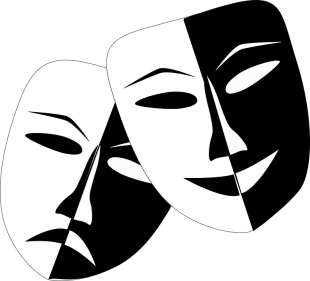 COMBINED ARTS SUB-COMMITTEE PRESENTSTHE DEVON DRAMA COMPETITION 2024This event will be held in early July, 2024, dates and venues to be confirmed.  We would like you to register your interest now in entering the competition so that we can fully plan the event.Event CriteriaEach WI enters the competition with a piece of drama lasting any number of minutes, but no longer than 30 minutes in length.  It can be in any genre, drama, comedy, musical etc., and can have a cast of thousands or be one member acting a monologue.  Technical support with lighting and sound will be provided, details supplied later.  Costumes and make-up will be the responsibility of the individual WI.  The competition will be adjudicated by invited guest judges.  There will be a small entry fee for each WI, details to follow.Please email jane.jury@devonwi.org.uk by 28th February, 2024 to register your interest in entering, and we will send you an entry form and further details.  LET’S BRING DRAMA BACK TO THE DEVON FEDERATION IN 2024.